Уважаемые коллеги!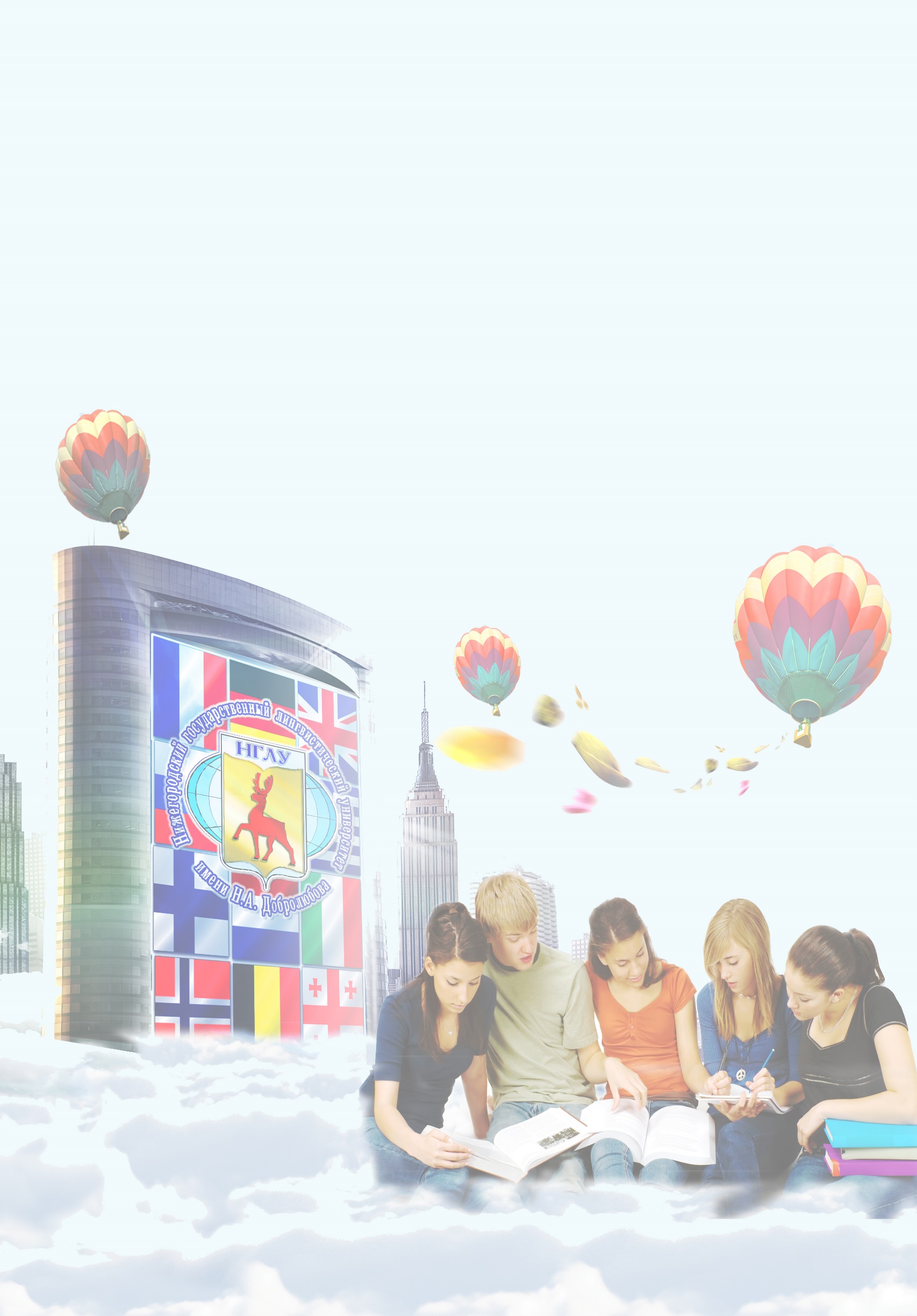 	Переводческий факультет Нижегородского государственного лингвистического университета им. Н.А.Добролюбова и Нижегородское региональное отделение СПР приглашают студентов, магистрантов, аспирантов и молодых ученых принять участие вШестой международной молодежной научно-практической конференции«ПЕРЕВОД КАК ФАКТОР РАЗВИТИЯ НАУКИ И ТЕХНИКИ В СОВРЕМЕННОМ МИРЕ»,которая будет проходить в НГЛУ им. Н.А.Добролюбовас 17 по 19 ноября 2014 года.Программа конференции:17 ноября: - Открытие - Мастер-классы ведущих отечественных переводчиков- конкурс письменного перевода (английский, немецкий, французский языки)18 ноября:- Конкурс устного перевода (английский, немецкий, французский языки).19 ноября:- Конкурс научных работ (научная конференция по проблемам переводоведения и лингвистики).- Подведение итогов и закрытие конференции.	Заявки на участие в конференции принимаются до 20 октября 2014 г. на адреса электронной почты: perevod@lunn.ru, artist232@rambler.ru . Бланк заявки прилагается. Просим прислать электронные версии выступлений для последующей публикации в сборнике научных трудов «Проблемы языка и перевода в трудах молодых ученых» (Вып. 13) не позднее 1 ноября 2014 г. Организационный взнос за одного участника – 500 рублей.	ОргкомитетЗАЯВКАна участие в Пятой международной молодежной научной конференции «Перевод как фактор развития науки и техникив современном мире»Для тех, кто желает научиться переводить фильмы и сериалы для озвучивания, субтитрирования и дубляжа Школа аудиовизуального перевода , ООО «РуФилмс» и переводческий факультет НГЛУ им. Н.А.Добролюбова  20-21 ноября 2014 г. проводят краткий курс дополнительного переводческого образования  «Аудиовизуальный перевод для профессионалов». По отзывам переводчиков, прослушавших данный курс, это – «серьезный шаг повышения профессионального мастерства».  Занятия ведет генеральный директор ООО «РуФилмс» Алексей Владимирович Козуляев.Программа курса «Аудиовизуальный перевод для профессионалов»:Теоретические основы аудиовизуального перевода. Основные компетенции, которыми должен обладать аудиовизуальный переводчик.ОбщиеЯзыковые Общекинематографические компетенции (язык кино, правила монтажа, иные правила и особенности). Киносинтаксис. Введение в литературно-сценарную составляющую аудиовидеопроизведений. Логика построения аудиовизуальных произведений для кино и ТВ в различных жанрах. Перевод для классического двухмерного субтитрирования. Перевод для закадрового озвучивания – основные стратегии..Перевод для дубляжа – основные стратегии.Занятия платные. Стоимость обучения – 4 500 руб. По окончании курсов выдается сертификат «РуФилмс». Желающие продолжить работу в этом направлении в ООО «РуФилмс» могут по завершению курса пройти тестирование.Заявки на участие (анкету абитуриента) просим направлять на два адреса: avkozulyaev@rusubtitles.com и artist232@rambler.ru. ФИОНазвание вузаАдрес для отправки официального приглашенияАдрес для отправки сборника научных трудовАдрес электронной почтыСтатус участника (студент, магистрант, аспирант, преподаватель)Форма участия а) презентация научного доклада;б) участие в конкурсе письменного перевода;в) участие в конкурсе устного перевода.Название докладаНеобходимые технические средстваПотребность в гостинице(одноместный/двухместный номер)АНКЕТА АБИТУРИЕНТААНКЕТА АБИТУРИЕНТАФИО *Год рождения *Электронная почта для оповещенийКакое учебное заведение закончили /обучаетесь *Опыт перевода (направление, примерный объем и т.д.)Язык (для практических занятий) *Приходилось ли Вам переводить аудиовизуальную продукцию (фильмы, программы, сериалы) для себя или по работе?Сформулируйте свою цель обучения на данном курсе (коротко, в произвольной форме)Дополнительные сведения (если что-то хотите сообщить дополнительно)Дополнительные сведения (если что-то хотите сообщить дополнительно)* обязательные пункты